Литературная аллея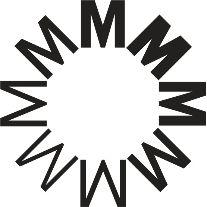 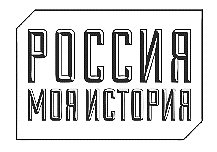 Исторического паркаИсторический парк «Россия – моя история»Тюмень, ул. Орджоникидзе, 47Телефон для записи: 8 (3452) 68-11-11Литературная аллея Исторического парка – это культурно-просветительский проект в форме циклов музейных уроков,направленных на литературное просвещение посетителей Исторического парка «Россия – моя история».В частности:- на музейных уроках из цикла «Литературные истории» посетители знакомятся с литературной историей России вообщеи Тюмени в частности;- на музейных уроках из цикла «Живопись Поэзии» посетители знакомятся с художественным языком русской поэзиина примере творчества отдельно взятых авторов.Условия посещения мероприятий:обязательная предварительная запись по телефону, интерес к литературе, возраст 12+,стоимость 100 рублей с человека при группе от 10 человек, 300 рублей с человека при индивидуальном посещении.Пушкинская карта:молодые люди в возрасте 14-22 лет могут посетить музейные уроки бесплатно по Пушкинской карте.Музейные уроки «Литературные истории»:«Тюмень имени Пушкина»На музейном уроке посетители вкратце узнают, как история России отразилась в судьбе Александра Сергеевича Пушкина, и более подробно узнают, каким образом великий поэт связан с Тюменью, в частности, кто из предков Пушкина служил в Тюмени и Тобольске, кто из его друзей находился в ссылке в Тюменском крае, и какие «пушкинские» места есть в Тюмени. Дядя Пушкина фальшивомонетчик в тобольской ссылке, уникальная картина пушкинской дуэли в особняке тюменского купца и многое другое.«Серебряный век Тюмени»На музейном уроке посетители вкратце познакомятся с историей Серебряного века русской культуры, и более подробно, узнают, как в эту эпоху развивалась тюменская культура, в частности, узнают, когда в Тюмени появились музей, библиотека и театр, какие пьесы ставились в первом тюменском театре и какие памятники архитектуры сохранились до нашего времени. Культурная благотворительность купца Текутьева, поэтические гастроли Бальмонта в Тюмени, тюменская пьеса в подарок на юбилей Льву Толстому и многое другое.«Литературная прогулка по Тюмени»На музейном уроке посетители познакомятся с краткой историей Тюмени, и более подробно узнают литературную историю города, в частности, узнают какие писатели, когда и зачем бывали в Тюмени, и какие литературные достопримечательности есть в городе. Сестра Есенина в эвакуации, козы, съевшие афиши Бальмонта, поддельный паспорт Грина, Достоевский в ссылку и Солженицын из ссылки и многое другое.«Литературные элементы Менделеева»На музейном уроке посетители узнают о наиболее значимых научных открытиях в России в эпоху Романовых, а также более подробно познакомятся с выдающимся русским учёным Дмитрием Ивановичем Менделеевым, в частности, об отношениях великого учёного с писателями. Любовь к творчеству Жюль Верна, ссоры с Толстым, разговоры о «потустороннем» с Достоевским, приземление на грядки Салтыкова-Щедрина и многое другое.МУЗЕЙНЫЕ УРОКИ «ЖИВОПИСЬ ПОЭЗИИ»:«Речные пейзажи Р.И. Рождественского и В.И. Сурикова»На музейном уроке посетили вкратце узнают о значимости рек в истории России, и более подробно узнают, как тема рек отразилась в творчестве сибиряков – поэта Роберта Ивановича Рождественского и художника Василия Ивановича Сурикова, в частности, на примере сравнения их произведений, посетители узнают, насколько могут быть родственны разные виды искусства, увидите, что при помощи русского художественного языка, можно полноценно создавать живописные полотна. «Маринистика Серебряного века»На музейном уроке посетители познакомятся с мультимедийной реконструкцией крупнейших морских сражений России эпохи Романовых, и более подробно узнают, как тема флота и корабельные образы отразились в русской поэзии Серебряного века, в частности, взаимосвязь поэзии через корабли с древнегреческой мифологией, с кругосветным мореплаванием Колумба, и с революцией 1917 года. Звучащий в стихах скрип корабельных мачт и трепет парусов, строчки, благоухающие дёгтем «и бодрящим запахом смолы» и многое другое.«Батальные полотна поэтов-фронтовиков»На музейном уроке посетители вкратце познакомятся с историей Великой Отечественной войны, и более подробно узнают, каким образом тема войны отразилась в стихах поэтов-фронтовиков, в частности, в поэзии Эдуарда Асадова, Булаты Окуджавы, Константина Симонова и Александра Твардовского. Контрастные образы «война – весна», «война – детство», колористика войны в стихах и многое другое. «Сибирские наброски Ю.В. Друниной»На музейном уроке посетители вкратце познакомятся с судьбой женщин-поэтесс в годы Великой Отечественной войны, и более подробно познакомятся с творчеством Юлии Владимировны Друниной, в частности, с её стихами, посвящёнными Тюменскому краю. Что Друнина использовала в тюменской глубинке вместо косметики, зачем обменяла патефон на валенки, как танцевала с будущими космонавтами и многое другое.